Здравствуйте, Меня зовут Басанов  Алдияр . Мне 9 лет учусь в четвертом классе. Живу в Сарыколе.  Представляю вашему вниманию «Трактор – комбайн».«Трактор – комбайн»«Трактор – комбайн»  состоит из круглой косилки, жатки, бункера.  С помощью круглой косилки трактор – комбайн аккуратно срезает растение и с помощью жатки подбирает, перерабатывает разное  культурное растение и отправляет в бункер. Когда заполняется бункер, с помощью вентилятора зерно высыпается в кузов другой  машины. Трактор – комбайн выполнен по современным технологиям и работает на солнечных  батареях. На этой технике может работать любой человек, даже человек который не  может ходить  и передвигается на коляске. 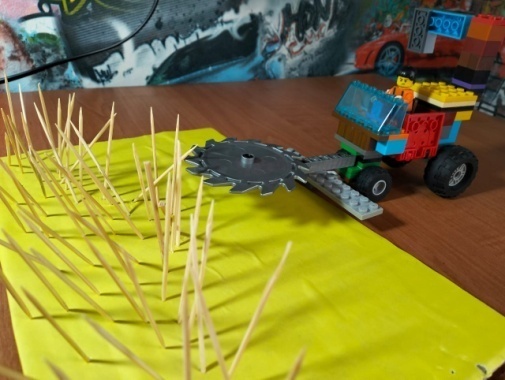 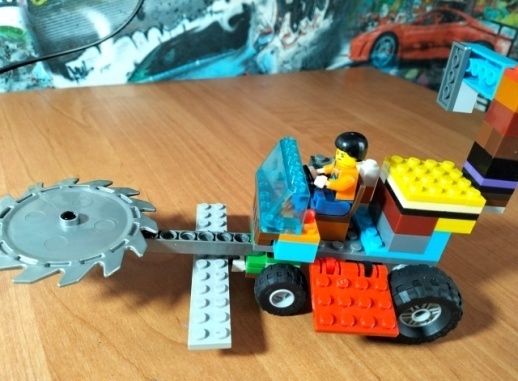 «Трехколесный КАМАЗ»«Трехколесный КАМАЗ» работает от солнечного  заряда. Удобная и просторная кабина. С помощью мощных  и больших колес может проехать в любую погоду и по любой дороге. Есть большой кузов для перевозки зерна и других различных семян. Имеется  удобная  автоматическая дверь и можно применять эту дверь как лестницу – подъёмник. 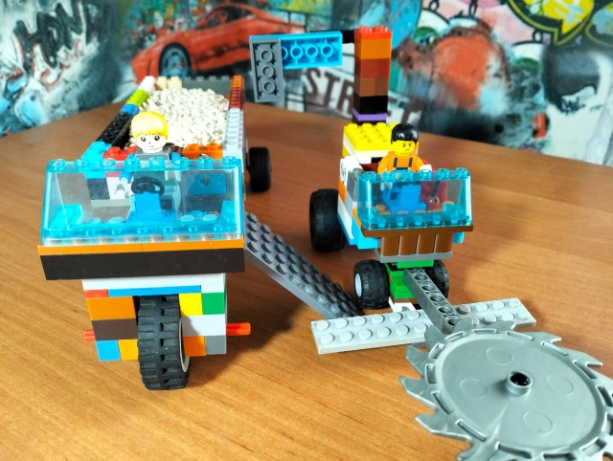 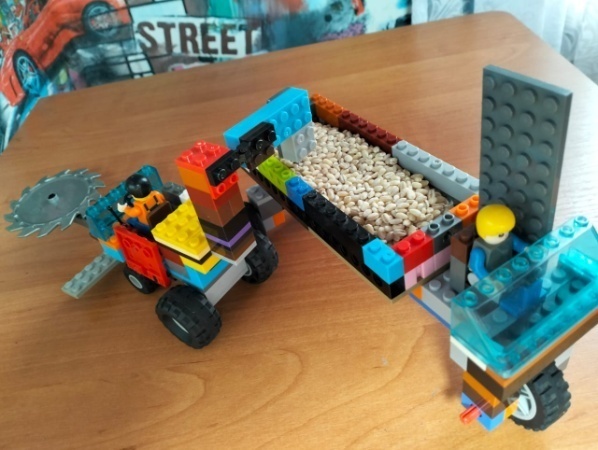 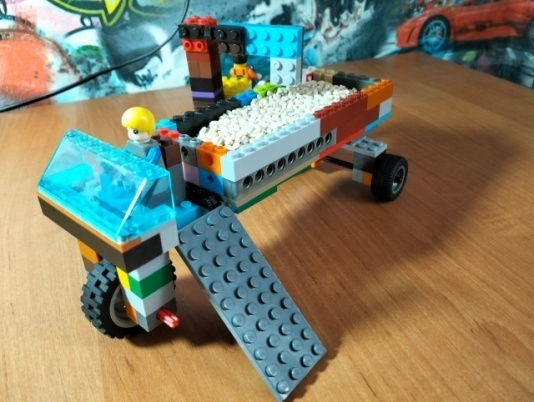 